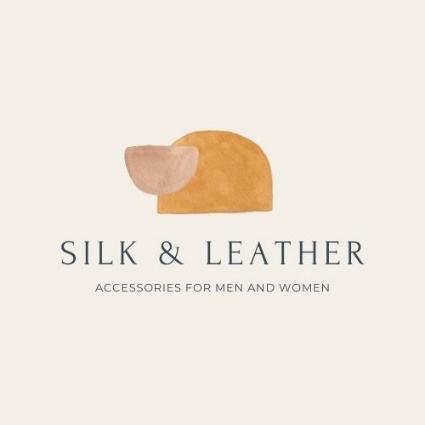 Silk & Leather Market Viability TemplateOpportunity 1Opportunity 2Opportunity 3Market sizeIs the market large enough to accommodate your product? Is there any room for growth?Target audienceCan your target audience afford to buy your product?CompetitionWho are the other important retailers in your market? How can you compete with them?Future profitability Consider how the following may impact the profitability of your business in the future:Growth and target marketPer capita incomeBirth and migration ratesInvestments in the geographical areaFinancial feasibility How does the current financial status support uptake of these opportunities? Supply chain supportHow does the current supply infrastructure support this opportunity?Cost of entryHow will the following affect each option?Leasing costsStorage costsHiring costsInsurance costs